Data: ___/___/2019	O Requerente______________________________________________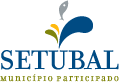 PROCESSOCARTÕES ATRIBUIDOSRegisto n.º   E / ________Data: ____/____/_______Funcionário:   _______________________Processo:    _____  _____  _____  / _____ACESSOS PRAIAS 2019 – Moradores, Comercio e ConcessionáriosIDENTIFICAÇÃO DO REQUERENTEIDENTIFICAÇÃO DO REQUERENTEIDENTIFICAÇÃO DO REQUERENTEIDENTIFICAÇÃO DO REQUERENTEIDENTIFICAÇÃO DO REQUERENTEIDENTIFICAÇÃO DO REQUERENTEIDENTIFICAÇÃO DO REQUERENTEIDENTIFICAÇÃO DO REQUERENTEIDENTIFICAÇÃO DO REQUERENTEIDENTIFICAÇÃO DO REQUERENTEIDENTIFICAÇÃO DO REQUERENTEIDENTIFICAÇÃO DO REQUERENTENomeMorada PermanenteCódigo PostalNº NIFE-mail E-mail FaxTelefone Telefone Telefone Telefone IdentificaçãoN.ºN.ºValidadeValidadeCartão cidadão/Bilhete Identidade/Passaporte, …Cartão cidadão/Bilhete Identidade/Passaporte, …Cartão cidadão/Bilhete Identidade/Passaporte, …Cartão cidadão/Bilhete Identidade/Passaporte, …Cartão cidadão/Bilhete Identidade/Passaporte, …Cartão cidadão/Bilhete Identidade/Passaporte, …Cartão cidadão/Bilhete Identidade/Passaporte, …Cartão cidadão/Bilhete Identidade/Passaporte, …Cartão cidadão/Bilhete Identidade/Passaporte, …Cartão cidadão/Bilhete Identidade/Passaporte, …Na qualidade de  Proprietário, Arrendatário, Usufrutuário, Gerente, Proprietário, Arrendatário, Usufrutuário, Gerente,IDENTIFICAÇÃO DA HABITAÇÃO/ ESTABELECIMENTO/ CONCESSÃOIDENTIFICAÇÃO DA HABITAÇÃO/ ESTABELECIMENTO/ CONCESSÃOIDENTIFICAÇÃO DA HABITAÇÃO/ ESTABELECIMENTO/ CONCESSÃONomeMorada Código Postal N.º Artigo e SecçãoN.º de registo predialN.º da licença de utilizaçãoOBJETO DO PEDIDOOBJETO DO PEDIDOOBJETO DO PEDIDOOBJETO DO PEDIDOOBJETO DO PEDIDO-   Acesso Troço Figueirinha - Creiro-   Acesso ao Portinho da Arrábida-   Cartão de morador no Portinho (nascente) ou Alpertuche-   Acesso Troço Figueirinha - Creiro-   Acesso ao Portinho da Arrábida-   Cartão de morador no Portinho (nascente) ou Alpertuche-   Acesso Troço Figueirinha - Creiro-   Acesso ao Portinho da Arrábida-   Cartão de morador no Portinho (nascente) ou Alpertuche-   Acesso Troço Figueirinha - Creiro-   Acesso ao Portinho da Arrábida-   Cartão de morador no Portinho (nascente) ou Alpertuche-   Acesso Troço Figueirinha - Creiro-   Acesso ao Portinho da Arrábida-   Cartão de morador no Portinho (nascente) ou AlpertucheAnexa para o efeito os seguintes documentos:Anexa para o efeito os seguintes documentos:Anexa para o efeito os seguintes documentos:Anexa para o efeito os seguintes documentos:-   Certidão de registo do imóvel na Conservatória do Registo Predial-   Licença de Utilização do imóvel-   Contrato de arrendamento válido-   Comprovativo que ateste a qualidade em que requer (nadador salvador, gerente ou concessionário)-   Certidão de registo do imóvel na Conservatória do Registo Predial-   Licença de Utilização do imóvel-   Contrato de arrendamento válido-   Comprovativo que ateste a qualidade em que requer (nadador salvador, gerente ou concessionário)-   Certidão de registo do imóvel na Conservatória do Registo Predial-   Licença de Utilização do imóvel-   Contrato de arrendamento válido-   Comprovativo que ateste a qualidade em que requer (nadador salvador, gerente ou concessionário)-   Certidão de registo do imóvel na Conservatória do Registo Predial-   Licença de Utilização do imóvel-   Contrato de arrendamento válido-   Comprovativo que ateste a qualidade em que requer (nadador salvador, gerente ou concessionário)-   Certidão de registo do imóvel na Conservatória do Registo Predial-   Licença de Utilização do imóvel-   Contrato de arrendamento válido-   Comprovativo que ateste a qualidade em que requer (nadador salvador, gerente ou concessionário)Matriculas para atribuição de cartõesMatriculas para atribuição de cartões1324